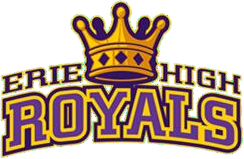 Course Materials:COURSE OUTLINE: Wellness/FitnessMr. King mking@eriesd.org  814-874-6200Five For Life CurriculumFLASH CurriculumLMS – SchoologyDescription:Focus on the Four Pillars of Self Care: Physical Literacy, Health Literacy, Nutrition, and Social Emotional Learning (SEL) through a series of stations each day may include:Complete Daily Do Now’s for reflective class starters Complete Daily Word Wall Ticket for wellness vocabulary Complete Daily Content Assignment – completion of daily health emergency content assignment Assessments  May assign projects or have other assessments as neededClassroom Organization may include:AttendanceReview agenda for the day on the virtual white boardComplete the Do Now Fitness Discuss Daily Word WallComplete the Word Wall Daily ActivityDirect instruction on daily contentClosing Thoughts